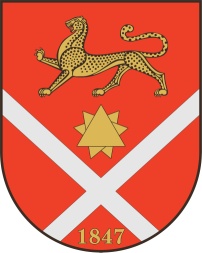 Заключениена  отчет об исполнении бюджетаБесланского городского поселения Правобережного района РСО-Аланияза I полугодие 2020 годаЗаключение  на  отчет об исполнении бюджета Бесланского городского поселения Правобережного района РСО-Алания за I полугодие 2020 год (далее – заключение) подготовлено в соответствии с нормами Бюджетного кодекса Российской Федерации,  Положением о Контрольно-счётной палате муниципального образования Бесланского городского поселения Правобережного района РСО-Алания, на основании данных отчётов, представленных отделом финансов, бухгалтерского учета и отчетности  АМС Бесланского городского  поселения за I полугодие 2020 года.          Предложенный на утверждение отчет об исполнении бюджета Бесланского городского  поселения за I полугодие 2020 года соответствует по форме утвержденному бюджету  Бесланского городского поселения.	При проведении проверки использовалась бухгалтерская отчетность отдела финансов, бухгалтерского учета и отчетности  АМС Бесланского городского поселения, представленные по запросу Контрольно-счётной палаты.Общие положения         Отчет об исполнении бюджета Бесланского городского поселения за I полугодие 2020 год представлен  Администрацией Бесланского городского поселения в Контрольно-счётную палату своевременно и отвечает требованиям бюджетного законодательства.  Бюджетный процесс в Бесланском городском поселении осуществляется в соответствии с Бюджетным кодексом Российской Федерации.          В соответствии с бюджетным законодательством  бюджет Бесланского городского поселения был принят решением Собрания представителей Бесланского городского поселения №1 от 21.01.2020г. "О бюджете Бесланского городского поселения на 2020год " и утвержден по доходам в сумме  72545,0 тыс рублей и по расходам в сумме 72545,0 тыс. рублей. Дефицит/ профицит - 0 руб. Остаток на 01.01.2020 – 84165,68 тыс.руб.В ходе исполнения бюджета Бесланского городского поселения за I полугодие 2020 года в решение о бюджете  вносились изменения. Решением Собрания представителей Бесланского городского поселения №5 от 30.03.2020г утверждены следующие характеристики бюджета на 2020г.- общий объем доходов – 72545,0 тыс руб.- общий объем расходов – 97505,7 тыс.руб. Часть остатка средств на расчетном счете по состоянию на 01.01.2020г в размере 24960,7 тыс.руб   направлена на погашение дефицита бюджета.Исполнение  бюджета Бесланского городского поселения за I полугодие 2020 г. характеризуется следующими показателями:    Бюджет Бесланского городского поселения за I полугодие 2020 года исполнен: доходы исполнены на 46,7 % от утвержденного общего объема доходов бюджета поселения на 2020 год, расходы на 30,4% от утвержденного общего объема расходов бюджета поселения на 2020 год. По сравнению с прошлым годом исполнение бюджета по доходам понизилось на 5,7% по расходам понизилось на 6,1%. Анализ исполнения доходной части  бюджета Бесланского городского поселения за I полугодие 2020 годаОсновные показатели исполнения бюджета поселения за I полугодие 2020 года по доходам представлены по сравнению с предыдущим годом в таблице:Доходная часть бюджета Бесланского городского поселения за I полугодие 2020 года исполнена на 46,7% к годовому плану и составила 33885387,91 рублей. В структуре запланированных доходов превалируют собственные доходы, которые составили 99,4 % от общего объема поступлений за I полугодие 2020 года. Доходы в виде безвозмездных поступлений  составили 0,5 %.За I полугодие 2020 года бюджет Бесланского городского поселения по собственным доходам выполнен на 46,7 %, по сравнению с прошлым годом за аналогичный период  бюджет по собственным доходам был исполнен на 52,4% Налоговых и неналоговых  доходов в бюджет поселения поступило 33660387,91 рублей. Основным  источником поступлений  является:- налог на доходы физических лиц  –13262357,43 рублей, что составило 39,4% в общей сумме собственных доходов  и 50,4% к плану. - налог на имущество – 18390362,25 рублей, что составило  55,5% к плану и 54,6% в общей сумме собственных доходов.- земельный налог - 16969732,32 рублей, что составило 55,2% к плану и 50,4% в общей сумме доходов.Безвозмездные поступления в I полугодии 2020 года составили 225000 руб., что составляет 0,6% от общего объема поступлений        Анализ исполнения расходной части бюджетаБесланского городского  поселения за I полугодие 2020 года	Исполнение расходной части бюджета поселения за I полугодие 2020 года характеризуется следующими показателями:		Расходная часть бюджета Бесланского городского поселения за I полугодие 2020 года  составила  29708813,82 рублей и исполнена на 30,4% к  плану. По сравнению с прошлым годом процент исполнения снизился на 6,1%           Основная доля расходов  бюджета поселения за I полугодие 2020года приходится на жилищно-коммунальное хозяйство – 63,7%  расходов и общегосударственные расходы –25% от общего объема, исполненных за данный период. По разделу  «Общегосударственные вопросы» расходы составили  7429558,01 рублей или исполнены на 43,5% к плану.          По разделу «Жилищно-коммунальное хозяйство» расходы составили 18954160,57 рублей или исполнены на  25,9% к плану. Основные расходы по данному разделу произведены по следующим направлениям:-расходы на уличное освещение – 5285975,89руб. (за аналогичный период прошлого года  - 5489000 руб., что на 203024,11руб. меньше)субсидирование на благоустройство:- МУП "Чистосервис" – 7625742,46 руб (за аналогичный период прошлого года -  6945611,84 руб., что на 680130,62 руб. больше)- МУП "Ухоженный город" -  2554035,32 руб, ( за аналогичный период прошлого года - 2177027,42  руб., что на 377007,9 руб. больше)- озеленение - 1446730,80 руб.- уборка (подметание улиц) – 720854,62 руб.         По разделу «Культура, кинематография» расходы производились на сумму 484748,99 рублей. Плановые назначения по данному разделу исполнены на 47,6 % к годовому плану.По разделу "Социальная политика" было израсходовано 1371914,84 рублей, и исполнено 71,3% к годовому плану Иные бюджетные ассигнования были направлены на содержание средств массовой информации в размере 933951,47 рублей , и исполнены на 48,2%. Безвозмездные, безвозвратные перечисления производились в качестве субсидий на содержание редакции "Вестник Беслана" Финансирование всех расходов бюджета поселения производилось на основе  бюджетной росписи в пределах объема бюджетных ассигнований.В соответствии  со статьей 81 Бюджетного кодекса РФ,  Постановлением Администрации Бесланского городского  поселения №5 от 20.11.2008г утверждено Положение о порядке расходования средств резервного фонда Администрации Бесланского городского  поселения. Решением  о  бюджете  размер резервного фонда Бесланского городского поселения первоначально установлен в сумме 2000000 рублей. Расходование резервного фонда поселения в течение I полугодия 2020г. производились в следующих направлениях:- финансовая помощи общественным организациям - 58200,00 рублей-материальная помощь гражданам – 733700 руб. (за аналогичный период прошлого года - 286000,00, что на 447700 руб. больше)- финансовая помощь образовательным учреждениям - 34000,00 рублей.Выводы:	Исполнение бюджета Бесланского городского поселения за I полугодие 2020 года осуществлялось в соответствии с решением Собрания представителей Бесланского городского поселения №1 от 21.01.2020г. "О бюджете Бесланского городского поселения на 2020год " и утвержден по доходам в сумме  72545,0 тыс рублей и по расходам в сумме 72545,0 тыс. рублей. Дефицит/ профицит - 0 руб. Остаток на 01.01.2020 – 84165,68 тыс.руб.В ходе исполнения бюджета Бесланского городского поселения за I полугодие 2020 года в решение о бюджете  вносились изменения. Решением Собрания представителей Бесланского городского поселения №5 от 30.03.2020г утверждены следующие характеристики бюджета на 2020г.- общий объем доходов – 72545,0 тыс руб.- общий объем расходов – 97505,7 тыс.руб. Часть остатка средств на расчетном счете по состоянию на 01.01.2020г в размере 24960,7 тыс.руб   направлена на погашение дефицита бюджета.         Отчет об исполнении  бюджета Бесланского городского поселения за I полугодие 2020 года  отражает достоверно  во всех существенных отношениях кассовое исполнение доходов, расходов бюджета поселения за период с 1 января 2020 года по 30 июня 2020 года  включительно.	Бюджет Бесланского городского поселения за I полугодие 2020 года исполнен: доходы исполнены на 46,7 % от утвержденного общего объема доходов бюджета поселения на 2020 год, расходы на 30,4% от утвержденного общего объема расходов бюджета поселения на 2020 год. По сравнению с прошлым годом исполнение бюджета по доходам понизилось на 5,7%,  по расходам понизилось на 6,1%.            Следует усилить работу администрации  местного самоуправления Бесланского городского поселения по администрированию платежей в бюджет, принимать меры административного воздействия в отношении недоимщиков по местным налогам. ПредседательКонтрольно-счётной палатыБесланского городского поселения 			          С.И.ФидароваРЕСПУБЛИКÆ ЦÆГАТ ИРЫСТОН-АЛАНИ РАХИЗФАРСЫ РАЙОНЫ БЕСЛÆНЫ ГОРÆТЫ МУНИЦИПАЛОН ХАЙАДЫКОНТРОЛОН НЫМАЙÆН ПАЛАТÆ КОНТРОЛЬНО-СЧЕТНАЯ ПАЛАТАМУНИЦИПАЛЬНОГО ОБРАЗОВАНИЯ БЕСЛАНСКОГО ГОРОДСКОГО ПОСЕЛЕНИЯ ПРАВОБЕРЕЖНОГО РАЙОНА РЕСПУБЛИКИ СЕВЕРНАЯ ОСЕТИЯ-АЛАНИЯ___________________________________________________________________________________Наименование показателейПлан на 2019гФакт за 1 кв 2019г.% исполненияПлан на 2020гФакт за 1 кв 2020% исполненияДоходы71026000,037263083,5352,472545000,033885387,9146,7Расходы  71026000,025986098,44    36,597505700,0   29708813,8230,4Дефицит (-) / Профицит(+)0000Остаток на 01.01.6904237,0484165000,6Наименование доходовПлан на   2019гИсполнено за 1 полугодие 2019г% План на 2020гИсполнено за 1 полугодие 2020г% исполДОХОДЫ БЮДЖЕТА71026000,037263083,5352,472545000,033885387,9146,7Налоговые и неналоговые  доходы бюджета66655000,035028083,5352,572155000,033660387,9146,6Налог на доходы физических лиц25800000,013015354,8450,426300000,013262357,4350,4Налоги на совокупный доход (упрощенка)6800000,003894936,7957,26800000,03010150,4244,2Налоги на совокупный доход6300000,003289169,8952,26300000,02809911,1644,6Единый сельскохозяйственный налог500000,00605766,90121500000,0200239,2640,0Налог на имущество28400000,016505160,0458,133100000,018390362,2555,5Налог на имущество физических лиц, взимаемый по ставкам, применяемым к объектам налогооблож., расположенным в границах городских поселений1400000,001246352,19892400000,01420629,9359,1Земельный налог27000000,015258807,8556,530700000,016969732,3255,2Доходы от использования  имущества, находящегося  в государственной и муниципальной собственности4000000,00946733,1423,64300000,002390660,0655,5Доходы от продажи  материальных и  нематериальных активов1500000,00650539,1843,31500000,0107183,007,1Штрафы, санкции, возмещение ущерба55000,0014632,8826,655000,0-3500428,73Прочие неналоговые доходы100000,0000100000,00,300Безвозмездные поступления4371000,002235000,051,1390000,0225000,057,6Дотации бюджетам городских поселений на выравнивание бюджетной обеспеченности4371000,002235000,051,1390000,0225000,057,6РасходыПлан на 2019гИсполнено за 1 пол. 2019г% исполнУдельный вес %План на 2020гИсполнено за 1 пол 2020г% исполУдельн вес %Общегосударственные вопросы14371760,05547660,7638,621,317076100,007429558,0143,525,0Жилищно-коммунальное хозяйство50909140,017630066,034,667,873043000,018954160,5725,963,7Национальная экономика1500000,00213700,014,20,71Культура, кинематография 1684000,00533111,8331,62,01017000,0484748,9947,61,63Социальная политика1259000,00827853,9665,73,11921900,01371914,8471,34,6Физическая культура и спорт1267100,00427978,9933,71,6968000,0286779,9429,60,96Образование10000,0010000,001000,0334000,0034000,01000,11Прочие межбюджетные трансферты общего характера10700,00Иные бюджетные ассигнования (средства массовой информации)1500000,00984426,8865,63,781935000,00933951,4748,23,1ВСЕГО РАСХОДОВ71026000,025986098,436,510097505700,0029708813,8230,4100